Symmetrical Media Marketing B2B Strategy Template www.Symmetricalmm.com @symmetricalmm #BalanceSMM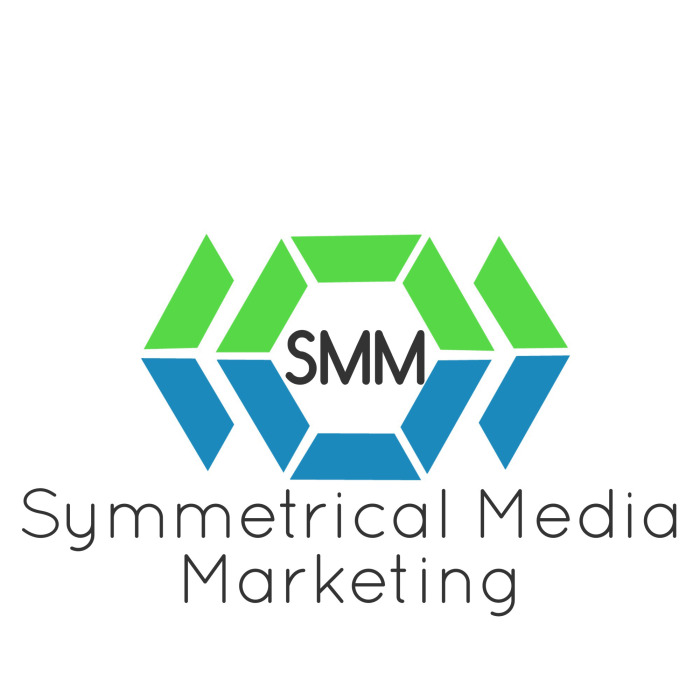 Bring balance to your social media strategy My Company:What are my social media marketing strategy objectives? (Be specific)Who is going to manage my social media accounts?Who is my target client?Which social media platforms will I use to reach my target audience?How frequently will I post content on these platforms?What content will I post and blog about? What kind of media will I include in my posts and embed in my blog posts? How frequently will I blog?Which social media tools will I use? Which social media platforms will I run Advertisements on and how? Symmetrical Media Marketing 5 Keys to Success:Build Brand Credibility Promote AwarenessEstablish RelationshipsProvide ValueBe ConsistentAdditional Tips: